姓名张天舒性别男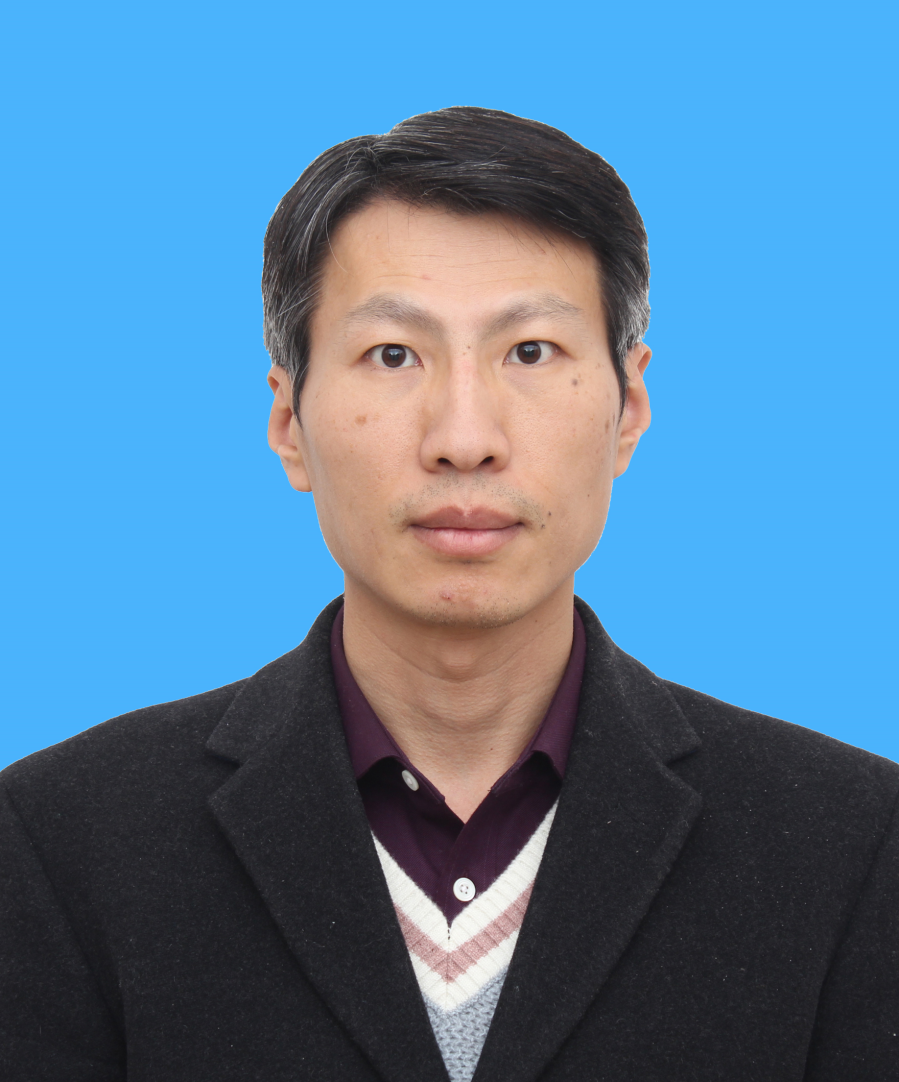 学历研究生学位博士职称研究员邮箱tszhang@aiofm.ac.cn部门合肥研究院安徽光机所合肥研究院安徽光机所合肥研究院安徽光机所个人简历研究员，环境光学中心副主任。在偏振激光雷达、臭氧激光雷达、气溶胶粒谱分析仪等多种设备研制过程中承担了重要任务。承担了国家重大仪器专项、863资环领域重大项目、中科院先导专项等多项科研任务。曾获得国家及多项省部级科技奖。研究员，环境光学中心副主任。在偏振激光雷达、臭氧激光雷达、气溶胶粒谱分析仪等多种设备研制过程中承担了重要任务。承担了国家重大仪器专项、863资环领域重大项目、中科院先导专项等多项科研任务。曾获得国家及多项省部级科技奖。研究员，环境光学中心副主任。在偏振激光雷达、臭氧激光雷达、气溶胶粒谱分析仪等多种设备研制过程中承担了重要任务。承担了国家重大仪器专项、863资环领域重大项目、中科院先导专项等多项科研任务。曾获得国家及多项省部级科技奖。研究员，环境光学中心副主任。在偏振激光雷达、臭氧激光雷达、气溶胶粒谱分析仪等多种设备研制过程中承担了重要任务。承担了国家重大仪器专项、863资环领域重大项目、中科院先导专项等多项科研任务。曾获得国家及多项省部级科技奖。研究方向主要从事激光大气探测以及红外光谱环境监测技术研发，近年来开展大气颗粒物时空分布和区域输送监测技术、污染气体成分时空分布的探测技术研究主要从事激光大气探测以及红外光谱环境监测技术研发，近年来开展大气颗粒物时空分布和区域输送监测技术、污染气体成分时空分布的探测技术研究主要从事激光大气探测以及红外光谱环境监测技术研发，近年来开展大气颗粒物时空分布和区域输送监测技术、污染气体成分时空分布的探测技术研究主要从事激光大气探测以及红外光谱环境监测技术研发，近年来开展大气颗粒物时空分布和区域输送监测技术、污染气体成分时空分布的探测技术研究招生专业招收具有大气物理、光电测量技术等知识背景的学生。招收具有大气物理、光电测量技术等知识背景的学生。招收具有大气物理、光电测量技术等知识背景的学生。招收具有大气物理、光电测量技术等知识背景的学生。代表性科研成果1.Evaluation of backward Lagrangian stochastic (bLS) model to estimate gas emissions from complex sources based on numerical simulations	Atmospheric Environment,Vol.68,P211-218	2013.03-15	32.FTIR光谱高温气体浓度反演方法及残差结构分析	光谱学与光谱分析,Vol.31,No.1 2011-01-05	23.Continuous field measurements of  in water vapor by open-path Fourier transform infrared spectrometry	Photonics Asia(SPIE)	2012-11-15	24.激光雷达监测工业污染源颗粒物输送通量	光学技术，Vol.36，No.1	2011-01-05	21.Evaluation of backward Lagrangian stochastic (bLS) model to estimate gas emissions from complex sources based on numerical simulations	Atmospheric Environment,Vol.68,P211-218	2013.03-15	32.FTIR光谱高温气体浓度反演方法及残差结构分析	光谱学与光谱分析,Vol.31,No.1 2011-01-05	23.Continuous field measurements of  in water vapor by open-path Fourier transform infrared spectrometry	Photonics Asia(SPIE)	2012-11-15	24.激光雷达监测工业污染源颗粒物输送通量	光学技术，Vol.36，No.1	2011-01-05	21.Evaluation of backward Lagrangian stochastic (bLS) model to estimate gas emissions from complex sources based on numerical simulations	Atmospheric Environment,Vol.68,P211-218	2013.03-15	32.FTIR光谱高温气体浓度反演方法及残差结构分析	光谱学与光谱分析,Vol.31,No.1 2011-01-05	23.Continuous field measurements of  in water vapor by open-path Fourier transform infrared spectrometry	Photonics Asia(SPIE)	2012-11-15	24.激光雷达监测工业污染源颗粒物输送通量	光学技术，Vol.36，No.1	2011-01-05	21.Evaluation of backward Lagrangian stochastic (bLS) model to estimate gas emissions from complex sources based on numerical simulations	Atmospheric Environment,Vol.68,P211-218	2013.03-15	32.FTIR光谱高温气体浓度反演方法及残差结构分析	光谱学与光谱分析,Vol.31,No.1 2011-01-05	23.Continuous field measurements of  in water vapor by open-path Fourier transform infrared spectrometry	Photonics Asia(SPIE)	2012-11-15	24.激光雷达监测工业污染源颗粒物输送通量	光学技术，Vol.36，No.1	2011-01-05	2